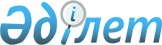 О внесении изменений в решение Бородулихинского районного маслихата от 29 декабря 2021 года № 13-9-VII "О бюджете Зубаирского сельского округа Бородулихинского района на 2022-2024 годы"Решение Бородулихинского районного маслихата области Абай от 12 декабря 2022 года № 24-9-VII
      Бородулихинский районный маслихат РЕШИЛ:
      1. Внести в решение Бородулихинского районного маслихата от 29 декабря 2021 года № 13-9-VII "О бюджете Зубаирского сельского округа Бородулихинского района на 2022-2024 годы" следующие изменения:
      пункт 1 изложить в новой редакции:
      1. Утвердить бюджет Зубаирского сельского округа на 2022-2024 годы согласно приложениям 1, 2, 3 соответственно, в том числе на 2022 год в следующих объемах:
      1) доходы – 25348 тысяч тенге, в том числе:
      налоговые поступления – 1284 тысяч тенге;
      неналоговые поступления – 0 тенге;
      поступления от продажи основного капитала – 0 тенге;
      поступления трансфертов – 24064 тысяч тенге;
      2) затраты – 25348 тысяч тенге;
      3) чистое бюджетное кредитование – 0 тенге;
      4) сальдо по операциям с финансовыми активами – 0 тенге;
      5) дефицит (профицит) бюджета – 0 тенге;
      6) финансирование дефицита (использование профицита) бюджета – 0 тенге.";
      пункт 4 изложить в новой редакции:
       "4. Предусмотреть в бюджете Зубаирского сельского округа на 2022 год целевые текущие трансферты из районного бюджета в сумме 9217 тысяч тенге.";
      приложение 1 к указанному решению изложить в новой редакции согласно приложению к настоящему решению.
      2. Настоящее решение вводится в действие с 1 января 2022 года. Бюджет Зубаирского сельского округа на 2022 год
					© 2012. РГП на ПХВ «Институт законодательства и правовой информации Республики Казахстан» Министерства юстиции Республики Казахстан
				
      Секретарь районного маслихата

У. Майжанов
Приложение к решению
Бородулихинского районного
маслихата от 12 декабря 2022
года № 24-9-VIІ
Категория
Категория
Категория
Категория
Категория
Сумма (тысяч тенге)
Класс
Класс
Класс
Класс
Сумма (тысяч тенге)
Подкласс
Подкласс
Сумма (тысяч тенге)
Наименование доходов
Сумма (тысяч тенге)
1. ДОХОДЫ
25348
1
Налоговые поступления
1284
04
04
Налоги на собственность 
1074
1
Налоги на имущество
30
3
Земельный налог
24
4
Налог на транспортные средства
1020
05
05
Внутренние налоги на товары, работы и услуги
210
3
Поступление за использование природных и других ресурсов
210
2
Неналоговые поступления
0
3
Поступление от продажи основного капитала
0
 4
Поступления трансфертов
24064
02
02
Трансферты из вышестоящих органов государственного управления
24064
3
Трансферты из районного (города областного значения) бюджета 
24064
Функциональная группа
Функциональная группа
Функциональная группа
Функциональная группа
Функциональная группа
Сумма (тысяч тенге)
Функциональная подгруппа
Функциональная подгруппа
Функциональная подгруппа
Функциональная подгруппа
Сумма (тысяч тенге)
Администратор бюджетных программ
Администратор бюджетных программ
Администратор бюджетных программ
Сумма (тысяч тенге)
Программа
Программа
Сумма (тысяч тенге)
Наименование
Сумма (тысяч тенге)
II. ЗАТРАТЫ
25348
01
Государственные услуги общего характера
23251
1
Представительные, исполнительные и другие органы, выполняющие общие функции государственного управления
23251
124
Аппарат акима города районного значения, села, поселка, сельского округа
23251
001
Услуги по обеспечению деятельности акима города районного значения, села, поселка, сельского округа
23251
 07
Жилищно-коммунальное хозяйство
1435
3
Благоустройство населенных пунктов
1435
124
Аппарат акима города районного значения, села, поселка, сельского округа
1435
008
Освещение улиц в населенных пунктах
1172
009
Обеспечение санитарии населҰнных пунктов
263
12
Транспорт и коммуникации
662
1
Автомобильный транспорт
662
124
Аппарат акима города районного значения, села, поселка, сельского округа
662
013
Обеспечение функционирования автомобильных дорог в городах районного значения, селах, поселках, сельских округах
662
III .Чистое бюджетное кредитование
0
IV. Сальдо по операциям с финансовыми активами
0
Приобретение финансовых активов
0
Поступление от продажи финансовых активов государства
0
V. Дефицит (профицит) бюджета
0
VI. Финансирование дефицита (использование профицита) бюджета
0